THE TROY TIMES		THE PEOPLE’S FAVOURITE NEWSPAPER		  	        	£1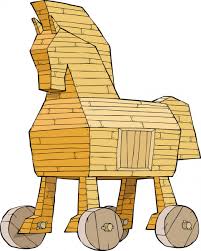 